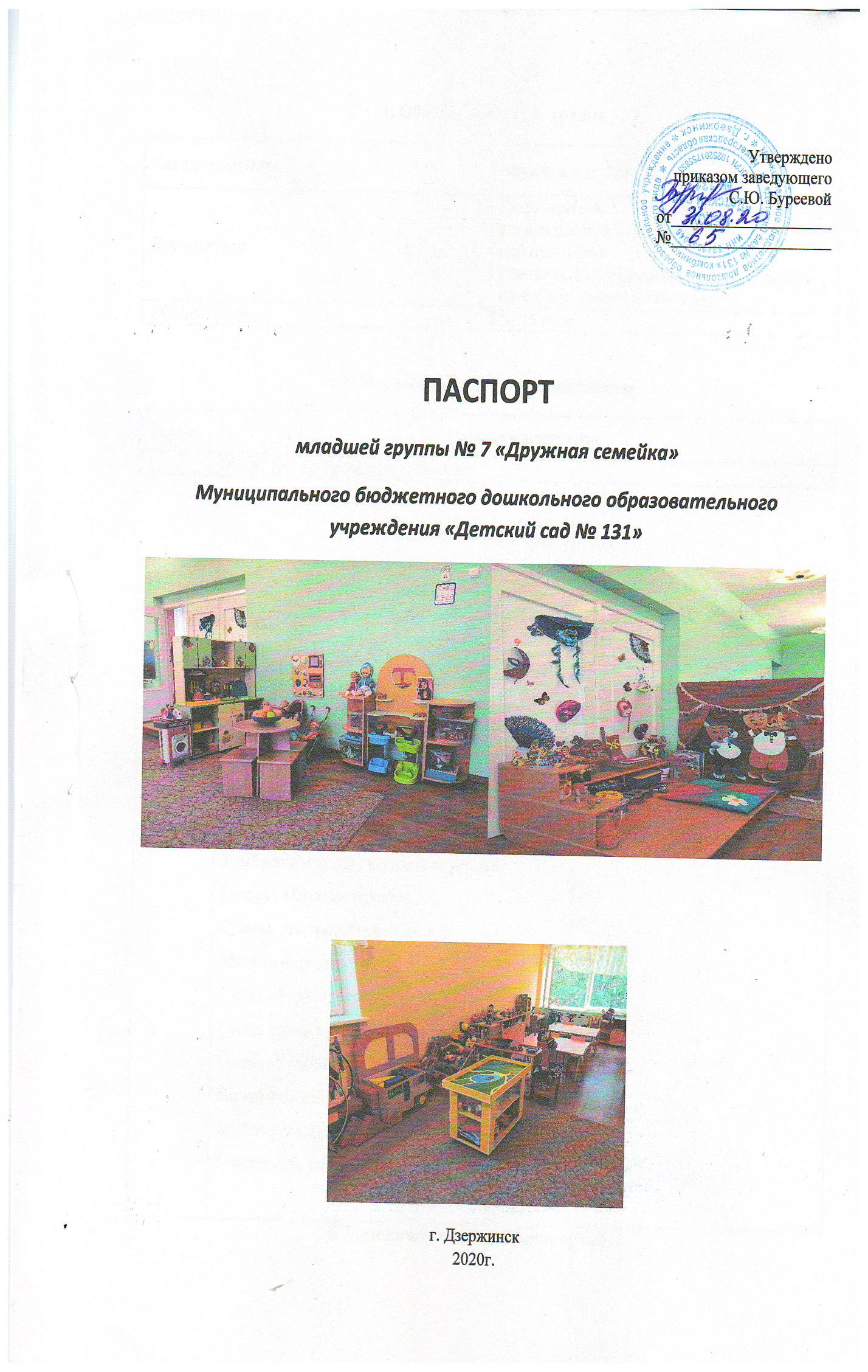 1. Общие сведения о  группе2. Нормативно-правовые документы3. Оборудование группы4. Методическое обеспечение группы5. Каталог методической литературыНазвание группыДружная семейкаВоспитателиГавриленко А. С. Образование среднее-специальное, высшая категория, стаж работы –14летЕреева А. В. Образование высшее, первая категория, стаж работы 8 лет.Общая площадь56,35 кв.м.№ п/пНазвание документа1.ФГОС ДО – в печатном варианте№ п/пНаименованиеИмеется в наличии (количество)1.СтолыСтулья для детейСтол для ИЗО деятельностиДоска, магнитная доскаСтол для детей в уголкеТабуретки детскиеТумба для дидактических игрТумба для игр в музыкальном уголкеМодуль ПарикмахерскаяСтенка  для дидактических игрМягкие модулиСтенд «Родительский уголок» Стенд для выставки детских работСтенд «Уголок дежурств»Полка угловая для цветовМногофункциональный стол с атрибутамиМодуль «Кухня» 9251214411111111№ п/пНаименованиеНаименованиеНаименованиеОбразовательная область «Познавательное развитие»Формирование элементарных математических представленийОбразовательная область «Познавательное развитие»Формирование элементарных математических представленийОбразовательная область «Познавательное развитие»Формирование элементарных математических представленийОбразовательная область «Познавательное развитие»Формирование элементарных математических представлений1.Раздаточный материалРаздаточный материалРаздаточный материал2.Дидактические игры«Геометрические фигуры»«Наряди матрешку» «Чудесный мешочек»«Собери букет для мамы» «Пирамидка-вкладыш»д/и «Лабиринт»   Д/и «Времена года»                                                                                             Дид игра «Собери букет для мамы»Дид. игра «Собери картину»  Дид.игра «Большие и маленькие животные»Дид. игра «Домино»Дид. игра «Лото» Напольная мозайкаКрупный конструкторДид. игра «Подбери одежду»   Д/и «Стиральные машинки»Д /и «Фигура и цвет»Лепбук «Домашние и дикие животные нашего края»Лепбук «Маленький пешеход»Д/и «Четвертый лишний» Деревянный строитель крупный Модель куб с застежкамиДидактические игры«Геометрические фигуры»«Наряди матрешку» «Чудесный мешочек»«Собери букет для мамы» «Пирамидка-вкладыш»д/и «Лабиринт»   Д/и «Времена года»                                                                                             Дид игра «Собери букет для мамы»Дид. игра «Собери картину»  Дид.игра «Большие и маленькие животные»Дид. игра «Домино»Дид. игра «Лото» Напольная мозайкаКрупный конструкторДид. игра «Подбери одежду»   Д/и «Стиральные машинки»Д /и «Фигура и цвет»Лепбук «Домашние и дикие животные нашего края»Лепбук «Маленький пешеход»Д/и «Четвертый лишний» Деревянный строитель крупный Модель куб с застежкамиДидактические игры«Геометрические фигуры»«Наряди матрешку» «Чудесный мешочек»«Собери букет для мамы» «Пирамидка-вкладыш»д/и «Лабиринт»   Д/и «Времена года»                                                                                             Дид игра «Собери букет для мамы»Дид. игра «Собери картину»  Дид.игра «Большие и маленькие животные»Дид. игра «Домино»Дид. игра «Лото» Напольная мозайкаКрупный конструкторДид. игра «Подбери одежду»   Д/и «Стиральные машинки»Д /и «Фигура и цвет»Лепбук «Домашние и дикие животные нашего края»Лепбук «Маленький пешеход»Д/и «Четвертый лишний» Деревянный строитель крупный Модель куб с застежками1.2.Дидактические игры:«Времена года»«Дикие и домашние животные» «Овощи, фрукты»«Найди свою маму»»Дидактические игры:«Времена года»«Дикие и домашние животные» «Овощи, фрукты»«Найди свою маму»»Дидактические игры:«Времена года»«Дикие и домашние животные» «Овощи, фрукты»«Найди свою маму»»Образовательная область «Социально-коммуникативное развитие»Образовательная область «Социально-коммуникативное развитие»Образовательная область «Социально-коммуникативное развитие»Образовательная область «Социально-коммуникативное развитие»1.Наглядный материал:Ширма многофункциональная  «Салон красоты», «Заправка», «Больница»Атрибуты к игре «Больница»Атрибуты к игре «Парикмахерская»Атрибуты к игре «Магазин»Набор «Хозяюшка»Набор «Наш доктор»Набор «Мастерская»Машины крупные - 5Машины средние – 5Жезл – 1Строительная каска – 2Пожарная каска -2 Строитель деревянный «Томик» -1Руль – 2Строитель пластмассовый крупный -1Конструктор «Лего» крупный -1Модули мягкие крупные Куклы большие – 8Коляска – 2Кроватка- 1Посуда столовая  крупная - 1Посуда чайная – 1Модуль стиральная машинка-1Чехол «машины скорой помощи»Макет «Автобус»Макет «Пожарной машины»Макеты дорогНаглядный материал:Ширма многофункциональная  «Салон красоты», «Заправка», «Больница»Атрибуты к игре «Больница»Атрибуты к игре «Парикмахерская»Атрибуты к игре «Магазин»Набор «Хозяюшка»Набор «Наш доктор»Набор «Мастерская»Машины крупные - 5Машины средние – 5Жезл – 1Строительная каска – 2Пожарная каска -2 Строитель деревянный «Томик» -1Руль – 2Строитель пластмассовый крупный -1Конструктор «Лего» крупный -1Модули мягкие крупные Куклы большие – 8Коляска – 2Кроватка- 1Посуда столовая  крупная - 1Посуда чайная – 1Модуль стиральная машинка-1Чехол «машины скорой помощи»Макет «Автобус»Макет «Пожарной машины»Макеты дорогНаглядный материал:Ширма многофункциональная  «Салон красоты», «Заправка», «Больница»Атрибуты к игре «Больница»Атрибуты к игре «Парикмахерская»Атрибуты к игре «Магазин»Набор «Хозяюшка»Набор «Наш доктор»Набор «Мастерская»Машины крупные - 5Машины средние – 5Жезл – 1Строительная каска – 2Пожарная каска -2 Строитель деревянный «Томик» -1Руль – 2Строитель пластмассовый крупный -1Конструктор «Лего» крупный -1Модули мягкие крупные Куклы большие – 8Коляска – 2Кроватка- 1Посуда столовая  крупная - 1Посуда чайная – 1Модуль стиральная машинка-1Чехол «машины скорой помощи»Макет «Автобус»Макет «Пожарной машины»Макеты дорог2.Дидактические игры Альбом «Моя прическа»«Подбери наряд»«Подбери маникюр»Дидактические игры Альбом «Моя прическа»«Подбери наряд»«Подбери маникюр»Дидактические игры Альбом «Моя прическа»«Подбери наряд»«Подбери маникюр»Образовательная область «Речевое развитее»Образовательная область «Речевое развитее»Образовательная область «Речевое развитее»Образовательная область «Речевое развитее»1. 1. Демонстративный материалВремена года                                                                              Полочка для выставки книг                                                                                                                                                            Иллюстрации:Игрушки  «Траспорт»                              Макет « Мой любимый детский сад ,стент «Моя любимая семья»	     Демонстративный материалВремена года                                                                              Полочка для выставки книг                                                                                                                                                            Иллюстрации:Игрушки  «Траспорт»                              Макет « Мой любимый детский сад ,стент «Моя любимая семья»	     Дидактические игры                                                                                           «Собери и угадай сказку»Лепбук «Маленький пешеход»Пазлы по мультфильмам  крупные - Коллекция книжек-малышек                                                                                     Лепбук « Дзержинск- мой родной город»«Кубики на палочке- «Профессии»Книги инциклопедии для малышейТеатр деревянный «Курочка Рябы» Театр на прищепках « Теремок», Театр на палочках «Колобок», Театр на конусах «Муха Цокотуха»Зоопарк из дерева                 Дидактические игры                                                                                           «Собери и угадай сказку»Лепбук «Маленький пешеход»Пазлы по мультфильмам  крупные - Коллекция книжек-малышек                                                                                     Лепбук « Дзержинск- мой родной город»«Кубики на палочке- «Профессии»Книги инциклопедии для малышейТеатр деревянный «Курочка Рябы» Театр на прищепках « Теремок», Театр на палочках «Колобок», Театр на конусах «Муха Цокотуха»Зоопарк из дерева                 Каталог художественной литературыКаталог художественной литературыКаталог художественной литературыКаталог художественной литературы№ п/п№ п/пАвторНазвание книги1.1.Сказки Три медведя                                                                     Кот и лисаЗаюшкина избушкаГуси лебедиЗаяц хвастаКот.петух и лисаРепкаЛисичка сестричка и серый волкТеремокСоломенный бычок смолянойбочок.2.2.С.МаршакДетки в клетке.Кошкин дом.3.3.Е.БлагининаВот какая мама.4.4.А.БартоСтихи ИгрушкиФонарикЯ расту.5.5.С. Михалков          Мы едем едем едемТрезор.Все сумею сделать.6.6.К. ЧуковскийАйболитТелефонБармалей Федорино горе7.7.Моя первая энциклопедияЧто? Как? Почему8.8.ШалаеваПравила поведения в детском саду9.9.М.ДружининаКто там выглянул из норки.10.10.ЭНЦИКЛОПЕДИЯВсе обо всем.Живая природа11.11.Т.КрюковаСказки почемучки12.12.В.А.Степанова.Как живете..13.13.О.М.ЖуравлеваПрвила поведения для восспитанных детей14.14.М.М.ПришвинЛучшие рассказы детям15.15.Е.ЧарушинВаська.Бобка и крольчихаМедвежата16.16.А.Н.ТолстойСорочьи сказкиРебятам о зверятах17.17.ПотешкиЛадушки ладушки18.1920.21.22.18.1920.21.22.ПотешкиВ.Г.Лысаков                В.А.Степанова.В.СтепановаПеревод Н.МилкаВодичка водичка1000 ЗагадокКто как умывается.Дорога на мельницуПыхОбразовательная область «Художественно-эстетическое развитие»Художественное творчествоОбразовательная область «Художественно-эстетическое развитие»Художественное творчествоОбразовательная область «Художественно-эстетическое развитие»Художественное творчествоОбразовательная область «Художественно-эстетическое развитие»Художественное творчество1.1.Наглядный материалИзобразительные материалыЦветные карандаши – 26Гуашь –26Пластилин – 26Доски для лепки – 26Тряпочки для ИЗО – 26Клеевые кисточки – 26Кисточки для рисования – 26Баночки для воды – 13Ножницы – 26Наглядный материалИзобразительные материалыЦветные карандаши – 26Гуашь –26Пластилин – 26Доски для лепки – 26Тряпочки для ИЗО – 26Клеевые кисточки – 26Кисточки для рисования – 26Баночки для воды – 13Ножницы – 262.2.Дидактические игры«Собери узор»Трафареты «Одежда»Трафареты «Птицы»Трафареты «Животные»Трафареты «Машины2                                                             Дидактические игры«Собери узор»Трафареты «Одежда»Трафареты «Птицы»Трафареты «Животные»Трафареты «Машины2                                                             МузыкаМузыкаМузыкаМузыка1.1.Наглядный материалАльбомы с иллюстрациями песни по временам годаМузыкальные инструментыПодушка мирилкаКубы с иллюстрациями «Движение», «Пение», «Слушание»Музыкальная лесенка (5 ступеней)Металлофон – 1Пианино – 2Колокольчики – 2Балалайки – 2Ложки – 6Барабан – 2Шумелки-8Гитара - 1 штПлаточки цветные – 20Цветочки, птички для упражнений на дыхание Уголок ряженьяФланелеграф «Маша и медведь», «Под грибом»Дид. игра «Чудесный мешочек»                                                                                Музыкальный молоточекНаглядный материалАльбомы с иллюстрациями песни по временам годаМузыкальные инструментыПодушка мирилкаКубы с иллюстрациями «Движение», «Пение», «Слушание»Музыкальная лесенка (5 ступеней)Металлофон – 1Пианино – 2Колокольчики – 2Балалайки – 2Ложки – 6Барабан – 2Шумелки-8Гитара - 1 штПлаточки цветные – 20Цветочки, птички для упражнений на дыхание Уголок ряженьяФланелеграф «Маша и медведь», «Под грибом»Дид. игра «Чудесный мешочек»                                                                                Музыкальный молоточек2.2.Дидактические игрыМузыкальная ступенькаДид.игра Угадай эмоции.Дидактические игрыМузыкальная ступенькаДид.игра Угадай эмоции.Образовательная область «Физическое развитие»Образовательная область «Физическое развитие»Образовательная область «Физическое развитие»Образовательная область «Физическое развитие»1.1.Наглядный материалНагрудные знаки для подвижных игрСпортивный инвентарьМячи разного диаметра – 3Кегли Мешки для метания – 5Обручи разного диаметра – 2Кольцеброс – 1Массажные коврики – 2Ковры с наполнителем – 1Ребристый коврик – 1Дартс – 1                                                                                                                Гири пластмассовые – 2Мат – 1Маски животных для подвижных игрЛенточки цветные -20Косички для перепрыгивания -4Волшебная веревочка для закручивания 1Мягкие модули   Пособие для дыхательной гимнастики «Тучка»Пособие для дыхательной гимнастики «Мини-футбол»   Моталочка «Паук»                                                         Наглядный материалНагрудные знаки для подвижных игрСпортивный инвентарьМячи разного диаметра – 3Кегли Мешки для метания – 5Обручи разного диаметра – 2Кольцеброс – 1Массажные коврики – 2Ковры с наполнителем – 1Ребристый коврик – 1Дартс – 1                                                                                                                Гири пластмассовые – 2Мат – 1Маски животных для подвижных игрЛенточки цветные -20Косички для перепрыгивания -4Волшебная веревочка для закручивания 1Мягкие модули   Пособие для дыхательной гимнастики «Тучка»Пособие для дыхательной гимнастики «Мини-футбол»   Моталочка «Паук»                                                         Методическая литератураМетодическая литератураМетодическая литератураМетодическая литература№ п/пАвторНазвание книгиКоличество экземпляров1Л.В.Абрамова, И. Ф.Слепцова.Социально=коммуникативное развитие дошкольников/ средняя группа/Москва 201712.Губанова Н. ФРазвитие игровой деятельности средняя группа. – М: Мозаика – Синтез, 201513.Помораева И.А.Позина В.А.Формирование элементарных математических представлений в средняя группа   – М.:Мозаика – Синтез, 201414.Комарова Т.С.Изобразительная деятельность в детском саду средняя группа - М.:Мозаика– Синтез, 201515.Куцакова Л.В.Конструирование из строительного материала в средняя группе 16.Куцакова Л.В.Трудовое воспитание в детском саду. Для занятий с детьми 3-7 лет. М.: Мозаика-Синтез, 2015 17.Л.Л.ТимофееваЕ.Е.КорнеичеваН.И.Грачева.Планирование образовательной деятельности с дошкольниками в режиме дня.   средняя группа. М.: Центр педагогического образования 201518ГербоваРазвитие речи в средней группе 2015г19. О.А. СоломенниковаОзнакомление с природой в детском саду. – М.:Мозаика– Синтез, 2014110.С.Ю.ФедороваФизическое воспитание в детском саду /.111..Л.И.ПензулаеваФизическая культура в детском саду. средняя группа.- М: Мозаика – Синтез,2015112. 13..1415.16..К.Ю.БелаяТ.Г.Кобзева, И.А.ХолодоваГ.С.АлександроваО.В.ДыбинаЛ.Ю.ПавловаФормирование основ безопасности у дошкольниковМозайка-Синтез2015Организация деятельности детей на прогулке ( средняя группа - «Учитель» ВолгоградПланирован группа). – М:Центрпедагогического образования, 2015 Хрестоматия для чтения в детском саду и дома- 4-5лет ). – М: Мозаика – Синтез, 2017Ознакомление  с предметным и социальным окружением. Средняя группа группа. – М: - Мозаика – Синтез, 2015Сборник дидактических игр по ознакомлению с окружающим миром.Мозайка-Синтез2016г11111